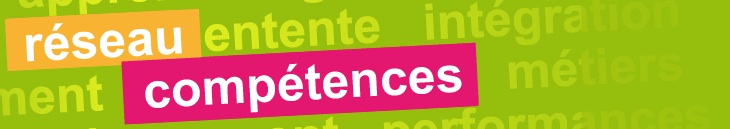 GUIDE ENTRETIEN d’évaluation POUR LE SALARIECe guide a pour but de vous aider dans la préparation de l’entretien d’évaluation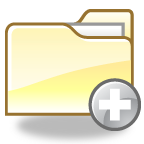 Joindre la définition de fonction etla grille d’évaluation utilisée dans votre entrepriseI  - A quoi sert l’entretien ?C’est un moment privilégié pour échanger entre responsable et collaborateurs en vue de permettre aux salariés de progresser sur le plan professionnel et de contribuer à l’atteinte des objectifs de l’entreprise.Il permetd’évaluer les compétences mobilisées par le salarié dans l’entreprise.d’anticiper les futurs besoins de formationde mesurer la performance de l’entreprise au salarié d’avoir une meilleure visibilité sur les compétences détenuesl'évolution du salarié dans l'entrepriseContenuIl porte principalement sur le bilan de l’année écoulée et l’évaluation du travail accompli et vise à déterminer les objectifs de progrès pour l’avenir :Faire le point sur l’année écoulée et repérer, du point de vue des deux parties : les faits marquants en terme de satisfactions et d’insatisfactions concernant le travail accompli et trouver ensemble des solutions.Evaluer de façon concertée les compétences utilisées dans sa fonctionDéterminer Les objectifs de contribution et les objectifs personnels de progrès.  (formation, passerelles ?.....)Se conférer à la grille et la définition de fonction jointeQui conduit l’entretien ?L’entretien est conduit soit par le responsable hiérarchique direct, soit  par le DRH et/ou par le dirigeant.Quand a lieu l’entretien et quelle est sa durée ?Une fois par anL’entretien dure 1 à 2 heuresII- COMMENT PREPARER L’ENTRETIEN ?Il est conseillé de préparer l’ entretien par les deux parties : aussi bien par le manager que par le salarié.La duréeVous serez informé minimum 15 jours avant le jour de l’entretien afin de vous laisser du temps pour le préparer.Les questions clés pour préparer son entretienQuels étaient mes objectifs durant la période écoulée ?• Quels sont les événements professionnels et /ou personnels (maladie, maternité,….) intervenus au cours de la période ?• Quelles ont été mes principales réussites ? • Quelles ont été mes principales difficultés rencontrées ? Comment ont elles été surmontées ?• La fonction a-t-elle évoluée depuis le dernier entretien et en quoi (nouvelles technologies, nouvelle organisation…) ?Quelles sont les compétences que je dois améliorer ? Quelles sont mes attentes par rapport à mes collègues, à mon manager, à mon de l’entreprise ?Les activités que j’aimerais effectuer ?  Les activités que j’aimerais exercer avec plus d’autonomie ?Mes souhaits de formation ? Mes projets professionnels ?III Les suites de l’entretienLes entretiens sont formalisés par la grille d’évaluation remplie et signée par les deux parties.ExploitationL’exploitation se fait par le DRH et/ou le dirigeant. Les informations contenues dans ces entretiens permettent de construire les actions de gestion de ressources humaines à court et moyen terme ( plan de formation, préparation des départs à la retraite, évolution de carrières,….)CommunicationAprès exploitation de l’entretien, un retour est fait au salarié sur ses souhaits de formation notamment et sur les modalités de mise en œuvre des objectifs